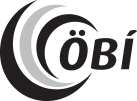 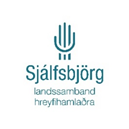 Atvinnuvega- og nýsköpunarráðuneytiðpostur@anr.is Samráðsgátt- samradsgatt.island.isReykjavík, 20. mars 2020Efni: Frumvarp til laga um breytingu á lögum um Framkvæmdasjóð ferðamannastaða, nr. 75/2011Í frumvarpi til laga um breytingu á lögum um Framkvæmdasjóð ferðamannastaða nr. 75/2011 sem nú liggur fyrir felst áhersla frumvarpsins í að styðja við uppbyggingu á stöðum í dreifbýli sem muni dreifa ferðamönnum betur um landið og efla dreifðari byggðir. Það er gott svo langt sem það nær, en frekari breytinga á lögunum er þörf.Það verður að vera tryggt að löggjöfin styðji við aðra innlenda löggjöf og alþjóðlegar skuldbindingar, svo sem að þær sem kveða á um að manngert umhverfi sem almenningur hafi aðgang að skuli vera aðgengilegt öllum almenningi.Í 9. gr. samnings Sameinuðu þjóðanna um réttindi fatlaðs fólks, SRFF, segir:Aðildarríkin skulu gera viðeigandi ráðstafanir í því skyni að gera fötluðu fólki kleift að lifa sjálfstæðu lífi og taka fullan þátt á öllum sviðum lífsins, þ.e. ráðstafanir sem miða að því að tryggja fötluðu fólki aðgang til jafns við aðra að hinu efnislega umhverfi[…] Fyrrnefndar ráðstafanir, sem skulu meðal annars felast í því að staðreyna og útrýma hindrunum og tálmum sem hefta aðgengi, skulu meðal annars ná til:bygginga, vega, samgangna og annarrar aðstöðu innan dyra sem utan, þar með talið skóla, íbúðarhúsnæðis, heilbrigðisþjónustu og vinnustaða, Í 30. gr. SRFF segir.1 mgr:. Aðildarríkin viðurkenna rétt fatlaðs fólks til þess að taka þátt í menningarlífi til jafns við aðra og skulu gera allar viðeigandi ráðstafanir til þess að tryggja að fatlað fólk [...] njóti aðgengis að stöðum þar sem menningarefni eða þjónusta á sviði menningar fer fram, t.d. leikhúsum, söfnum, kvikmyndahúsum, bókasöfnum og ferðamannastöðum og njóti, eftir því sem við verður komið, aðgengis að minnisvörðum og stöðum sem eru mikilvægir í þjóðmenningarlegu tilliti.5. mgr.: Aðildarríkin skulu gera viðeigandi ráðstafanir í því skyni að gera fötluðu fólki kleift að taka til jafns við aðra þátt í tómstunda-, frístunda- og íþróttastarfi með því að [...]  tryggja fötluðu fólki aðgang að stöðum þar sem íþrótta- og tómstundastarf fer fram og að ferðamannastöðum, Kveðið er á um aðgengi fyrir alla og algilda hönnun í lögum um mannvirki nr. 160/2010 og skipulagslögum nr. 123/2010. Í 3. tölul. 3. gr. laga um mannvirki, nr. 160/2012 segir.:Algild hönnun: Hönnun framleiðsluvara, umhverfis, áætlana og þjónustu sem allir geta nýtt sér, að því marki sem aðstæður leyfa, án þess að koma þurfi til sérstök útfærsla eða hönnun. Algild hönnun útilokar ekki hjálpartæki fyrir fatlað fólk sé þeirra þörf.Opinber sjóður eins og framkvæmdasjóður ferðamannastaða verður að gera kröfu um að skilyrði fyrir styrkveitingu sé að uppbyggingarframkvæmdir miði að því að aðgengi að ferðamannastöðum verði nægilegt fyrir alla, hvort sem þeir séu í eigu eða umsjón sveitarfélaga eða einkaaðila. Við yfirferð á  lögum um framkvæmdasjóð ferðamannastaða og frumvarp um breytingu á lögum um sjóðinn, svo og reglugerð um sjóðinn kemur ýmislegt í ljós Um markmið og hlutverk sjóðsins segir í 1. gr. laga um framkvæmdasjóð ferðamannastaða:[Framkvæmdasjóður ferðamannastaða skal stuðla að uppbyggingu, viðhaldi og verndun ferðamannastaða sem eru í eigu eða umsjón sveitarfélaga og einkaaðila um land allt.] 1) Þá skal með fjármagni úr sjóðnum leitast við að tryggja öryggi ferðamanna og vernda náttúru landsins. Einnig er sjóðnum ætlað að fjölga viðkomustöðum ferðafólks til að draga úr álagi á fjölsótta ferðamannastaði.Það heyrir því ekki til markmiða sjóðsins skv. lögunum að trygga það að allur almenningur hafi aðgang að þeim ferðamannastöðum sem hann styrkir til uppbyggingar. Allar upplýsingar til umsækjenda eru á heimasíðu Ferðamálastofu. Hvergi koma fram kröfur eða tilmæli um að í áætlunum sé gert ráð fyrir að staðurinn verði aðgengilegur öllum. Það eina sem finnst eru “Áherslur Framkvæmdasjóðsins er varða skipulag og hönnun, útlit og gæði mannvirkja og merkinga koma m.a. fram í eftirfarandi ritum "Aðgengi fyrir alla" bæklingurinn” sem Ferðamálastofa gaf út fyrir 13 árum síðan. Þær leiðbeiningar þarf að uppfæra með tilliti til nýrra mannvirkjalaga auk alþjóðlegra skuldbindinga svo sem SRFF svo og heimsmarkmiða Sameinuðu þjóðanna.Dæmi er um framkvæmdir sem fengið hafa styrk úr Framkvæmdasjóði ferðamannastaða en aðgengi fyrir hreyfihamlaða er sleppt. Húsnæði sem ekki er með lyftu en lyftugöngum er dæmi um slíkt. Sú staða er til að mynda upp á borðinu á Borgarfirði Eystra þar sem þjónustuhús við bátahöfnina- Hafnarhólma stendur tilbúið en lyfta er ekki kominn í bygginguna. Í gögnum Framkvæmdasjóðsins ferðamannastaða sem Ferðamálastofa heldur utanum, kemur sérstaklega fram að “lögð er áhersla á aðgengi fyrir alla”. Bréfritarar eru allt annað en ánægðir með þessa stöðu enda vísa þeir aðilar sem að byggingu þjónustuhússins koma ábyrgðinni hver á annan.Tillögur til breytingarBreytingarnar þær sem lagðar eru til í umræddu lagafrumvarpi eru til þess fallnar að efla landsbyggðina og ferðamannastaði þar, sem er hið besta mál, en meira þarf að koma til. Lagt er ti að 1. Mgr.  1. Gr. laga um framkvæmdasjóð ferðamannastaða verði breytt svohljóðandi:Markmið laga þessara er að stuðla [að] uppbyggingu, viðhaldi og verndun ferðamannastaða og ferðamannaleiða um land allt og og styðja með því við þróun ferðaþjónustu sem mikilvægrar og sjálfbærrar stoðar í íslensku atvinnulífi. Ennfremur er markmið sjóðsins að styðja við uppbyggingu ferðamannastaða og ferðamannaleiða út frá sjónarmiðum algildrar hönnunar. Það er jafnframt markmið laga þessara að stuðla að dreifingu ferðamanna um landið og styðja við svæðisbundna þróun.Í framhaldinu þarf síðan að breyta reglugerð svo að þess sé krafist að umsækjendur geri grein fyrir því hvernig framkvæmdir muni bæta aðgengi fatlaðs fólks. Þeir þættir verði vegnir inn við mat á umsóknum, enda þurfi umsækjendur að rökstyðja hvað verði gert til að bæta aðgengi alls almennings að svæðinu. Einnig þarf að tryggja að við úthlutun úr sjóðnum sé farið að mannvirkjalögum og að aðgengi fyrir alla sé hvort geymt til seinni tíma eða því sleppt. Virðingarfyllst.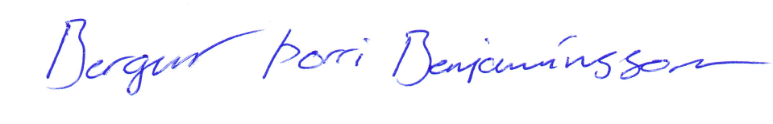 __________________________________________Bergur Þorri Benjamínsson formaður Sjálfsbjargar lsh.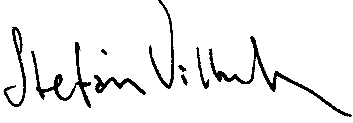  __________________________________________Stefán Vilbergsson verkefnastjóri aðgengis- og heilbrigðismálahópa hjá ÖBÍ.